«СОГАЗ-Мед» информирует о возможности прохождения реабилитации после COVID-19 по ОМСПациенты, переболевшие коронавирусом, нередко жалуются на одышку, боли в груди и слабость. Многочисленные частные клиники уже начали предлагать платные программы реабилитации после перенесенного COVID-19, однако это можно сделать и бесплатно по ОМС. Об этом подробнее расскажет Генеральный директор страховой компании «СОГАЗ-Мед» Д.В. Толстов.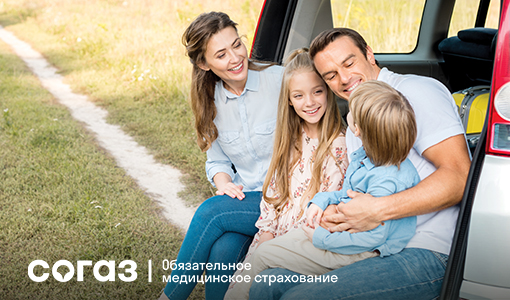 - Дмитрий Валерьевич, кто может пройти реабилитацию после COVID-19?- Необходимость в проведении реабилитации и объем медицинской помощи в каждом конкретном случае определяет лечащий врач. Реабилитация показана следующим гражданам:пациентам с COVID-19, перенесшим длительную искусственную вентиляцию легких продолжительностью от 2 до 5 недель;пациентам, которым проводилась экстракорпоральная мембранная оксигенация (метод, направленный на поддержание пациентов, находящихся в критическом состоянии с острой дыхательной или сердечной недостаточностью);другим пациентам, исходя из клинических показаний, результатов инструментальных и лабораторных исследований.- Где можно пройти реабилитацию?- Реабилитация больных, перенесших коронавирус в тяжелой форме, проводится в три этапа:1-й этап проходит в стационаре при оказании специализированной медицинской помощи во время стационарного лечения COVID-19.2-й этап проходит в отделении медицинской реабилитации для пациентов с соматическими заболеваниями и состояниями.3-й этап проходит в условиях отделения медицинской реабилитации дневного стационара или поликлиники, а также на дому с использованием телемедицинских технологий. Для дальнейшей реабилитационной медицинской помощи пациенты с сопутствующими хроническими заболеваниями могут быть направлены в санаторно-курортные организации.- Что входит в реабилитацию после COVID-19 помимо медикаментозной терапии?- 1 этап включает в себя:особое питание, которое обеспечивает физиологические потребности человека;специальные дыхательные упражнения и при необходимости кислородная поддержка для пациентов;физические упражнения в постели или пределах палаты под контролем врача;обучение пациента самостоятельному осуществлению программы реабилитации.2 этап включает в себя:ингаляцию с применением препаратов, облегчающих восстановление функции легких;физические и дыхательные упражнения с удлиненным форсированным выдохом; специальная физиотерапия для восстановления сил пациента;психотерапевтические мероприятия с пациентом и членами его семьи.3 этап включает в себя:аэробные тренировки: рекомендована ходьба на дорожке, велотренажер, прогулки на свежем воздухе;физиопроцедуры для профилактики и лечения осложнений со стороны дыхательной системы; психологическая поддержка, формирование мотивации пациентов на продолжение самостоятельных занятий и ведение здорового образа жизни.Все этапы реабилитации безусловно важны для пациентов, но на 3 этапе особенно важную роль играет ответственность самого пациента за свое здоровье. Положительный эффект и быстрое восстановление во многом зависят от выполнения рекомендаций лечащего врача. - Какие шаги (действия) следует предпринять пациенту для получения направления и прохождения реабилитации 3 этапа?- Для получения направления на медицинскую реабилитацию необходимо обратиться в государственную поликлинику по месту жительства, к своему лечащему врачу. Наличие у пациента медицинских показаний и объем медицинской помощи в каждом конкретном случае определяет лечащий врач.- Сколько длится реабилитационный период?- Период восстановления – это индивидуальный показатель, который зависит от степени тяжести протекавшей болезни, наличия сопутствующих заболеваний и осложнений, вызванных коронавирусной инфекцией COVID-19. Минимально на восстановление может потребоваться от 2-х до 6 недель. Однако, после тяжелых случаев заболеваний этот период затягивается до полугода. Повторные курсы реабилитации проводятся при наличии медицинских показаний для пациентов, которые прошли курс реабилитации более года назад. - Дмитрий Валерьевич, чем могут помочь страховые медицинские организации?- Страховые компании информируют о возможности прохождения курса реабилитации пациентов, перенесших COVID-19, а именно: граждан в возрасте старше 40 лет, имеющих сопутствующие хронические заболевания, а также застрахованных в возрасте старше 70 лет (кроме того, для застрахованных старше 70 лет проводится мониторинг своевременности госпитализаций и в необходимых случаях оказывается содействие в её организации). Также граждане всегда могут обратиться к страховым представителям по вопросам получения медицинской помощи, как для лечения COVID-19, так и для прохождения реабилитационного периода, мы всегда готовы помочь и оказать содействие.Реабилитация – важный этап в восстановлении здоровья лиц, перенесших коронавирусную инфекцию. Соблюдение всех рекомендаций лечащих врачей позволит минимизировать негативные последствия перенесенного заболевания и ускорит возвращение к нормальному образу жизни.От лица компании «СОГАЗ-Мед» рекомендуем следить за сообщениями от страховых медицинских организаций, чтобы не пропустить адресную информацию о возможности пройти реабилитацию. Справка о компании:Страховая компания «СОГАЗ-Мед» осуществляет деятельность с 1998 г. Региональная сеть «СОГАЗ-Мед» занимает 1-е место среди страховых медицинских организаций по количеству регионов присутствия, насчитывая более 1 500 подразделений на территории 56 субъектов РФ и г. Байконур. Количество застрахованных - 44 млн человек. «СОГАЗ-Мед» осуществляет деятельность по ОМС: контролирует качество обслуживания застрахованных при получении медпомощи в системе ОМС, обеспечивает защиту прав застрахованных граждан, восстанавливает нарушенные права граждан в досудебном и судебном порядке.  В 2021 году рейтинговое агентство «Эксперт РА» подтвердило рейтинг надежности и качества услуг страховой компании «СОГАЗ-Мед» на уровне «А++» (наивысший по применяемой шкале уровень надежности и качества услуг в рамках программы ОМС). На протяжении уже многих лет «СОГАЗ-Мед» присваивается этот высокий уровень оценки. 